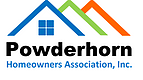 Powderhorn Homeowners Association, Inc.A Non-Profit AssociationPO Box 951, Simpsonville, SC 29681-0951 ▪ 864.967.3410 ▪ powderhornschoa@gmail.com ▪ www.powderhornsc.orgMeeting AgendaDate:        3-14-2022						Location:       	PHOA ClubhouseTime:       7:00 p.m.						Meeting Type:	Regular1.	Call to Order	2.	Approval of Minutes:	February 14, 2022 Regular Meeting3.	Directors’ Reports	a.	Treasurer	b.	Architectural Director	c.	Communications Director	d.	Landscape Director	e.	Pool Director	f.	Recreational Director4. 	Old Business	a.	Dues Packets sent out with Election Ballot (due date of March 18th) 	b.	Annual Meeting (Tentative 3/27/22)	c.	Landscape Contract	d.	Clubhouse Painting5.	New Business	a.	Long Range Wish List	b.	Accruing for Long Range Projects	c. 	Spring Yard Sale	d.	6.	Adjournment